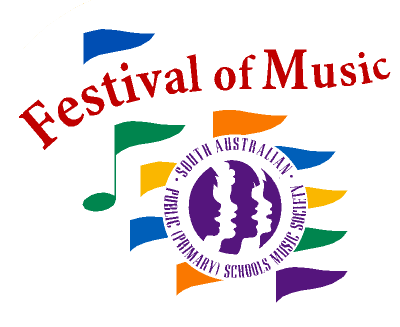 
Checklist for nominationA Classroom or Choir Teacher nominates Hosts (nominations may include students outside the teacher’s class or choir). Schools can nominate more than one Host ensuring that they nominate only high-quality candidatesNominating Teacher prints this formNominating Teacher completes table aboveNominating Teacher distributes this form to nominated students Parents/Caregiver to complete table belowParents/Caregiver to complete online audition booking form BY Monday 22 February (Week 5, Term 1)Student to bring this form with a photo attached at the top left corner to the audition.This table must be filled by the student’s nominating Teacher.This table must be filled by the student’s nominating Teacher.This table must be filled by the student’s nominating Teacher.Student Name: Student Name: Student Name: School:School:School:Year:Age:Gender:Nominating Teacher:Nominating Teacher:Nominating Teacher:Nominating Teacher Email:Nominating Teacher Email:Nominating Teacher Email:Nominating Teacher Signature: Nominating Teacher Signature: Nominating Teacher Signature: Nominating Teacher Contact Number: Nominating Teacher Contact Number: Nominating Teacher Contact Number: This table must be filled by a Parent/CaregiverName of supervising adult: (this will be the parent/caregiver who can guarantee transport and supervision at each workshop session)Email of supervising adult: Contact Number of Supervising Adult:Please list any known family commitments, regular after school commitments and any other relevant information. Parents/Caregiver must fill in the https://festivalofmusic.org.au/auditions/hosts form to complete the audition booking process.